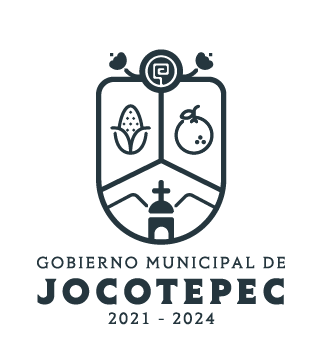 ¿Cuáles fueron las acciones proyectadas (obras, proyectos o programas) o Planeadas para este trimestre?R= la negociación mediante convenio para pago de laudos dictados por el Tribunal de Arbitraje y Escalafón del Estado de Jalisco.Realizar los procedimientos judiciales en los términos, asistiendo a las diligencias en tiempo y forma.Llevar a cabo la regularización de predios del Municipio, realizando el tramite ante el Registro Agrario Nacional.Llevar a cabo la negociación de deuda con la comisión Nacional del Agua.Realizar la gestión de títulos de concesión por parte de Comisión Nacional del AguaResultados Trimestrales (Describir cuáles fueron los programas, proyectos, actividades y/o obras que se realizaron en este trimestre). R= uno de los puntos importantes la negociación para el pago de laudos mediante un convenio dictados por el Tribunal de Arbitraje y Escalafón.Se realizo los procedimientos judiciales en los términos, asistiendo a las diligencias en tiempo y forma.Se realizo el trámite de la regularización de predios en el Municipio y mediante el Registro Agrario se obtuve la facilidad y agilidad del trámite.Se ha venido trabajando con la Negociación de la deuda con la Comisión Nacional del Agua.Se ha trabajado con la concesión de 2 pozos de la delegación del Molino y el otro en la delegación de Trojes.Montos (si los hubiera) del desarrollo de dichas actividades. ¿Se ajustó a lo presupuestado?R= SIEn que beneficia a la población o un grupo en específico lo desarrollado en este trimestre.R= En que las decisiones tomadas por parte del área y del Ayuntamiento en general han sido favorables para ciudadanía ya que genera un buen desarrollo social para el Municipio.¿A qué programa de su POA pertenecen las acciones realizadas y a que Ejes del Plan Municipal de Desarrollo 2021-2024 se alinean?R= negociación de pago de laudos.Disminución y seguimiento de juicios civiles, mercantiles, administrativos.Regularización de predios propiedad del Municipio.Negociación de la deuda ante la comisión nacional del agua.Realizar gestión de títulos de concesión por parte de comisión nacional del agua.De manera puntual basándose en la pregunta 2 (Resultados Trimestrales) y en su POA, llene la siguiente tabla, según el trabajo realizado este trimestre.NºPROGRAMA O ACTIVIDAD POA 2022ACTIVIDAD NO CONTEMPLADA (Llenar esta columna solo en caso de existir alguna estrategia no prevista)Nº LINEAS DE ACCIÓN O ACTIVIDADES PROYECTADASNº LINEAS DE ACCIÓN O ACTIVIDADES REALIZADASRESULTADO(Actvs. realizadas/Actvs. Proyectadas*100)1negociación de pago de laudos5360%2Disminución y seguimiento de juicios civiles, mercantiles, administrativos.4375%3Regularización de predios propiedad del Municipio.4250%4Negociación de la deuda ante la comisión nacional del agua.5480%5Realizar gestión de títulos de concesión por parte de comisión nacional del agua.7228.5%TOTAL58.7%